  Calendar of Events 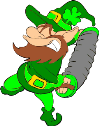 Sunday               Monday	  Tuesday     Wednesday      Thursday	 Friday	         Saturday18:20-GSLS 10:00SVLC/Attic 2:00-Kids Things6:00-Stretch/Tone6:00-AA6:00-AHG6:30-SVCC Prayers7:00-BSA #6222  8:20-GSLS Begins10:00 SVLC/Attic  2:00-Kids Things  6:00-Soup Supper  7:00-Worship  7:00-Simi Church  7:00-Confirmation3   8:20-GSLS Begins 10:00-SVLC/Attic   2:00-Kids N Things   5:00-Café Open   6:00-Stretch /Tone   6:30-SPARK   8:00- Youth Group   48:00-Hall in use8:20-GSLS Begins2:00-Kids N Things7:00-PADS5    8:00-Al-anon  10:00-AA-Library    5:00-GSLS Auction    7:00-Mision Santos6 8:30-Traditional 9:45-Contemporary 9:45- Sunday School10:00-MMLA10:30-SVCC-Hall11:00-Traditional  2:00-Teach Kids 4:30-Mission           Nacion Santas  7:00-Al-anon   78:20-GSLS Begins2:00-Kids N Things6:00-Stretch /Tone7:00-BSA #6987:00-Al-anon7:30-Al-ateen1-7-Directory photo opportunity8  8:20-GSLS Begins10:00 SVLC/Attic 2:00-Kids N Things6:00-Stretch / Tone6:00-AA6:30-SVCC Prayers7:00-BSA #62212-7-Directory photo opportunity9  8:20-GSLS Begins10:00 SVLC/Attic  2:00-Kids Things  6:00-Soup Supper  7:00-Worship  7:00-Simi Church  7:00-Confirmation12-7-Directory photo opportunity10   8:20-GSLS Begins 10:00-SVLC/Attic 10:00-NAOMI-       Women’s study      @Irene Tangren’s   2:00-Kids N Things   5:00-Café Open   6:00-Stretch /Tone   6:30- SPARK   7:00-GSLS Bd. Mtg.   8:00- Youth  Group 12-7-Directory photo opportunity118:20-GSLS Begins2:00-Kids N Things6:30-BSA #63437:00-PADS12  8:00-Al-anon10:00-AA-Library  1:00-Sandra Herbert           Memorial   6:00-Hall in use  7:00-Mision Santos13  8:30-Traditional10:00-Contemporary 9:45- Sunday School10:00-MMLA  10:30-SVCC-Hall11:00-Traditional 12:30-SVLC  1:00-Pack #3643-Pine Derby/Parklot  2:00-Teach Kids  4:30-Mission           Nacion Santas   7:00-Al-anon  148:20-GSLS begins2:00-Kids N Things6:00-Stretch /Tone7:00-BSA #6987:00-Al-anon7:30-Al-ateen15  8:20-GSLS Begins10:00 SVLC/Attic 2:00-Kids N Things6:00-AHG6:00-AA6:00-Stretch                     N Tone6:30-SVCC Prayers7:00-SVLC Council7:00-HANNAH  Women’s study7:00-Happy Squares168:20-GSLS Begins2:00-Kids N Things6:00-Soup Supper7:00-Worship7:00-Simi Church7:00-Confirmation17  8:20-GSLS Begins11:30-YIMAH-   55yrs & up Potluck  2:00-Kids N Things  5:00-Café Open  6:00-Stretch /Tone  6:30-SPARK-           St. Paddy’s  8:00-Youth Group           St. Paddy’s18  8:20-GSLS Closed  2:00-Kids /Things  7:00-PADS19  8:00-Al-anon10:00-AA-Library10:00-SVLC @ Attic  7:00-Mission          Nacion Santas  20Palm Sunday 8:30-Traditional 9:00-Women’s                             Breakfast 9:45-Contemporary 9:45- Sunday School10:00-MMLA10:30—SVCC-Hall11:00-No Worship 2:00-Teach Kids 3:00-Hike to Cross 4:30-Mission           Nacion Santas 7:00-Al-anon   218:20-GSLS  Begins2:00-Kids /Things6:00-Stretch /Tone7:00-BSA #6987:00-Al-anon7:30-Al-ateen228:20-GSLS  Begins2:00-Kids /Things10:00 SVLC/ Attic6:00-Stretch/ Tone6:00-AA6:30-SVCC Prayers7:00-BSA #622238:20-GSLS Begins2:00-Kids /Things6:00-Soup Supper7:00-Worship7:00-Simi Church7:00-Confirmation24Maundy Thursday   8:20-GSLS Begins   2:00-Kids /Things 10:00-SVLC/Attic   5:00-Café Open   6:00-Stretch /Tone   6:30-No SPARK   8:00-No Youth Group25Good Friday8:20- GSLS Begins2:00-Kids /Things7:00-PADS26  8:00-Al-anon10:00-AA-Library  7:00-Mission          Nacion Santas27 8:30-Traditional 9:45-Contemporary 9:45- No Sunday School Today10:00-MMLA10:30-SVCC-Hall11:00- Traditional  2:00-Teach Kids  4:30-Mission           Nacion Santas  7:00-Al-anon     288:20-GSLS Break2:00-Kids N Things6:00-Stretch /Tone7:00-BSA #6987:00-Al-anon7:30-Al-ateen298:20-GSLS  Break2:00-Kids /Things10:00 SVLC/ Attic6:00-Stretch/ Tone6:00-AA6:30-SVCC Prayers7:00-BSA #622308:20-GSLS Break2:00-Kids /Things7:00-Simi Church7:00-Confirmation31   8:20-GSLS Begins   2:00-Kids /Things 10:00-SVLC/Attic   5:00-Café Open   6:00-Stretch /Tone   6:30-No SPARK 8:00-No Youth Group